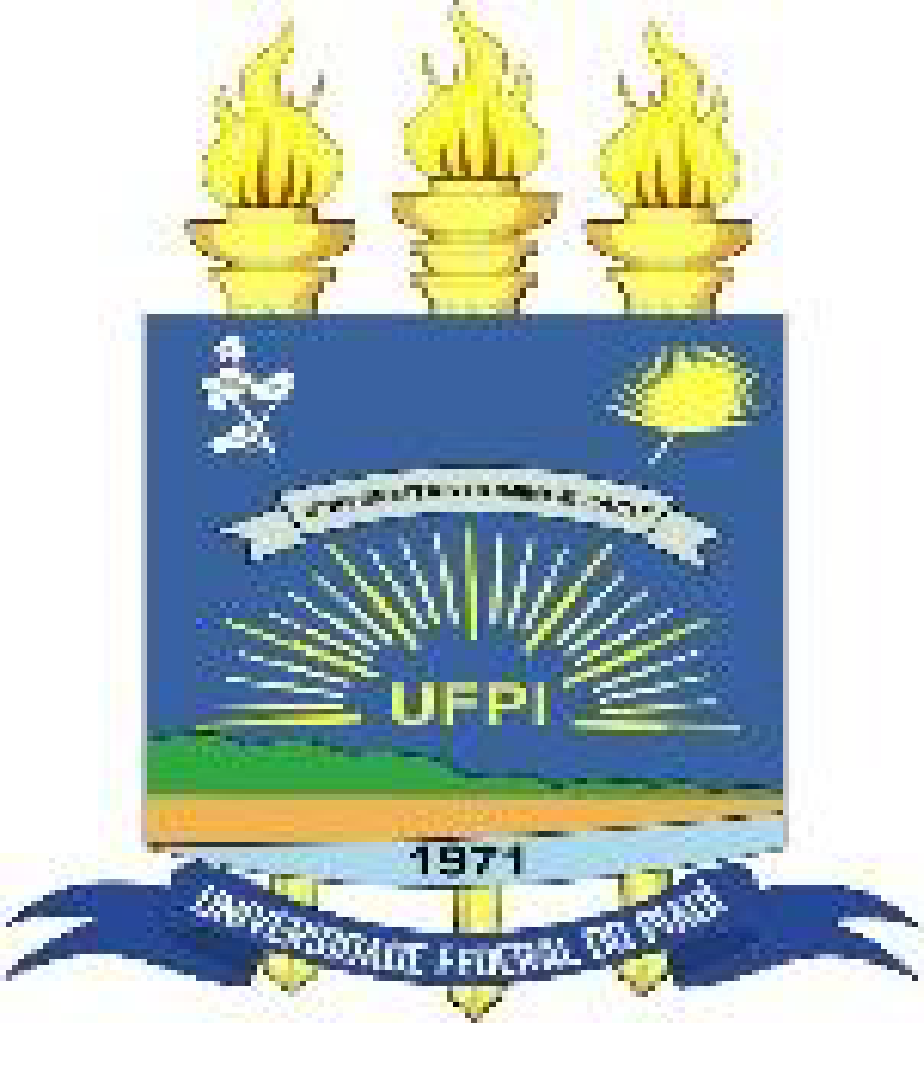 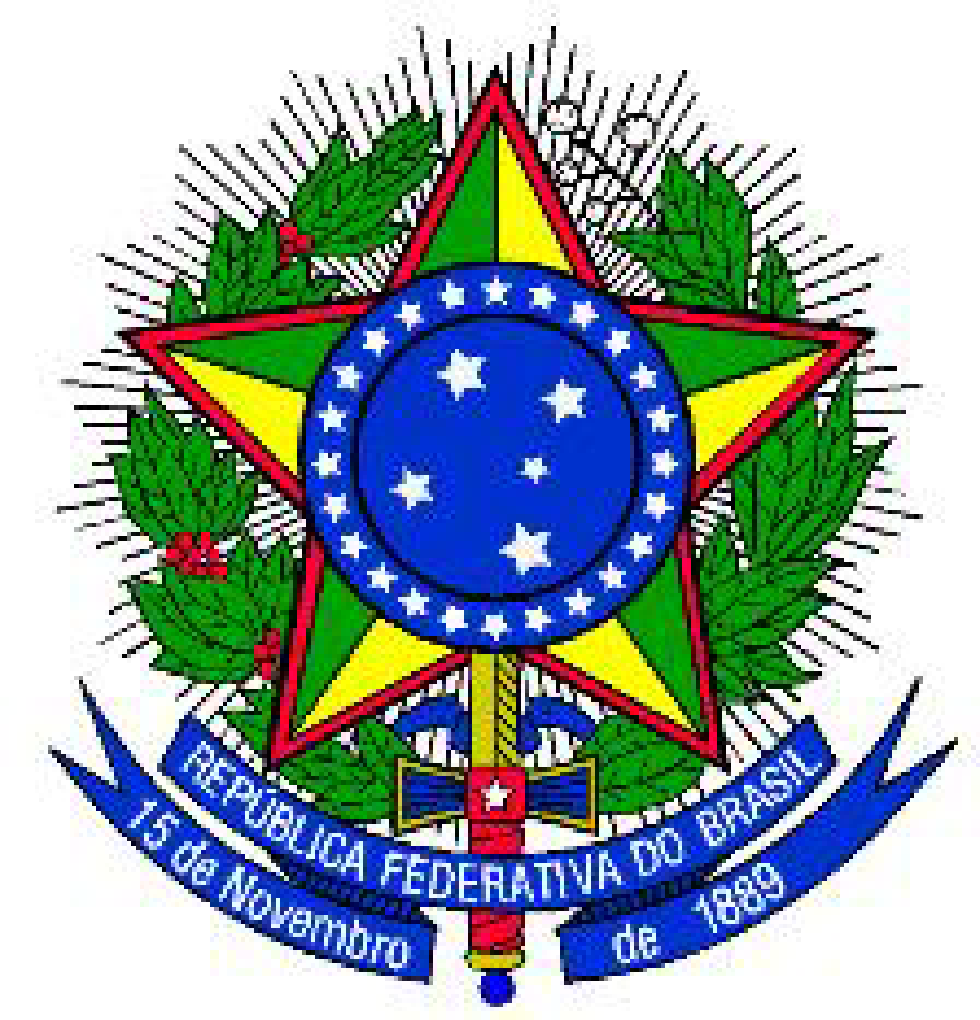 		MINISTÉRIO DA EDUCAÇÃO	UNIVERSIDADE FEDERAL DO PIAUÍCENTRO DE CIÊNCIAS HUMANAS E LETRASCOORDENAÇÃO DO PROGRAMA DE PÓS-GRADUAÇÃO EM LETRAS Campus Universitário Petrônio Portella – Bairro Ininga – Teresina-PICEP: 64.049-550 – e-mail: cppgl.cchl@ufpi.edu.br – Telefone (86) 3215-5942ANEXO IIDECLARAÇÃO DE VÍNCULO EMPREGATÍCIOEu, xxxxxxxxxxxxxxxx, responsável pela Unidade Escolar/Instituição de Ensino xxxxxxxxx, atesto que o discente regularmente matriculado(a) (nº da matrícula) no Programa de Pós-Graduação em Letras da Universidade Federal do Piauí, em nível de doutorado acadêmico, possui vínculo empregatício na Educação Básica estadual ou municipal/ (ou outro vínculo - especificar), o qual pode ser comprovado pelo Termo de Posse (ou contrato CLT ou registro em carteira de trabalho).Teresina, X de outubro de 2022._______________________________________________(Assinatura do responsável pela Unidade Escolar/Instituição de Ensino)